Gökhan Şen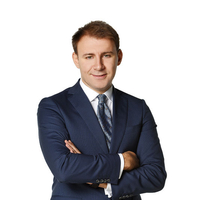 Marmara Üniversitesi 'Aktüerya' Bölümü mezuniyeti sonrası, 2007 yılında Finans Bölümü üzerine master yaptı. 2006 yılında Ata Yatırım’da Yatırım Danışmanı olarak kariyerine başladı, 2009 yılından itibaren Fon ve Portföy Yöneticisi olarak devam etti. 2010-2013 yılları arasında Bloomberg HT’de Araştırma Müdürü olarak görev aldı. 2013-2015 yılları arasında Ak Yatırım'da Uluslararası Piyasalar Araştırma Müdürü olarak çalıştı. Bloomberg HT Televizyonu’nda Ekonomi Koordinatörlüğünün ardından Genel Yayın Yönetmeni olarak kariyerini sürdürmektedir.